Практическая работа №1Программирование на VBA задач обработки символьных данных.Цель практики: наработать навыки обработки символьной информации для формирования  пользовательских приложений средствами ООППлан занятияСимвольные функцииРешение задач на чтение программ  с символьными операциями: I уровень сложностиРазработка программ с символьными операциями: II уровень сложностиДомашнее заданиеСимвольные функцииLEN(x$) – число символов в символьной строке, включая пробелы. Cells(1,1)=LEN(“ИНФОРМАТИКА”)  11.Instr([n],x$,y$) – осуществляет поиск подстроки y$ в строке x$, начиная с символа т (если n не указано, то поиск осуществляется с 1-го символа)Name$=“ИНФОРМАТИКА”cells(1,2)= Instr(1,name$,”ФОРМА”)  3Обнаружив подстроку y$ в x$ функция INSTR возвращает номер позиции 1-го символа подстроки. Если подстрока не найдена, то возвращается ноль.MID$(x$,n[,m]) – выделяет подстроку в m символов из строки X$, начиная с символа n. Если m опущено или кол-во символов <m, то выделяются символы, начиная с символа n до конца строки. Если m=0 или n>длины строки, то результатом выполнения функции будет пустая строка.Z.B.: a$=mid$(«ПАЛИТРА»,2,4);  b$=MID$(«кон»,4,1)a$=ЛИТР  b$=””SPACE(N) – формирует строку из n пробелов.STRING$(n,x$) – формирует строку из n одинаковых символов, равных первому символу строки.Z.B.: Print STRING$(80, «*»);space(10); string(5, «abc»)*** .(80 символов.. ***_ _ _ _ _ _ _ _ _ _ aaaaaLcase$(x$) – переводит все символы строки в строчные буквыUcase$(x$) – переводит все символы строки в прописные буквы.Z.B.: Test$= “СтрокА”Cells(2,1)= Test$ => СТрокАCells(3,1)= Lcase$(Test$) ’Все строчные => строкаCells(4,1)=  Ucase$(Test$) ’Все прописные => СТРОКА8. Функции преобразования строковых переменных в числовые и обратно.STR$(числовое выражение) – возвращает строковое представление числа. (для положительных чисел слева добавляется пробел) VAL(cтроковое выражение) – превращает строковое представление  числа в числовое. Если строка начинается с нецифрового знака (_ + - цифра), то результатом выполнения является нуль.Z.B.:  ? «Поздравляем с Новым val(right$(Date$,4))+1 Годом»date$= «12-22-2000» => 2000=> 2000+1=>«Поздравляем с Новым 2001 Годом»Пример 1. Чему будет равен результат работы п/пFunction text$(a$, b$)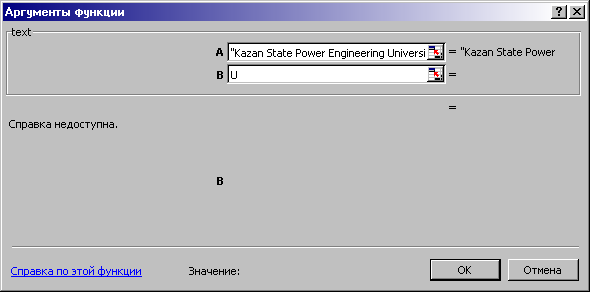 nl = Len(a$)For i = 1 To nl i = InStr(i, a$, b$)If i <> 0 Then GoTo 20Next i20 text$ = Right$(a$, nl - i + 1)End Function2. Решение задач на чтение программ  с символьными операциями: I уровень сложностиЗадание 1. Какое сообщение появится после выполнения предложенной программы?Текст программы: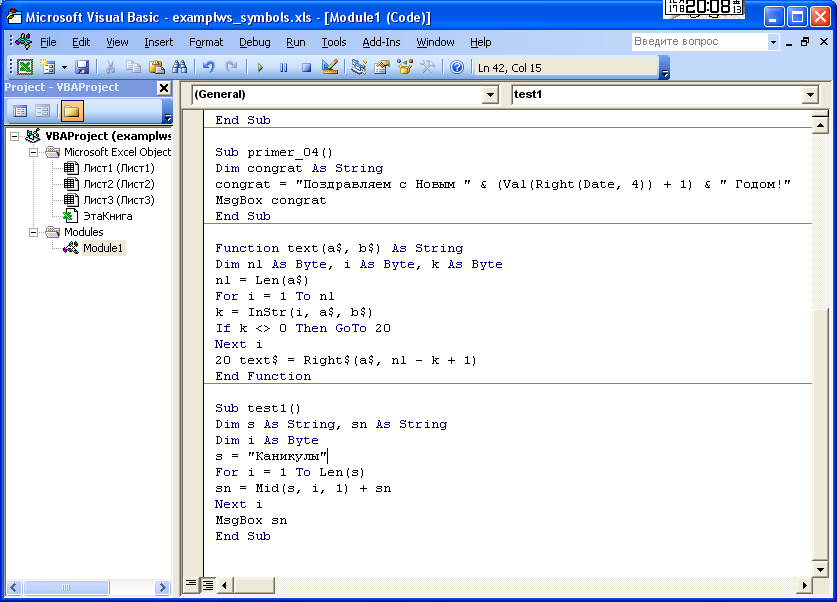 Задание 2. Какие данные появятся на листе Excel при вызове пользовательской функции test2, фактические параметры которой указаны на палитре функции?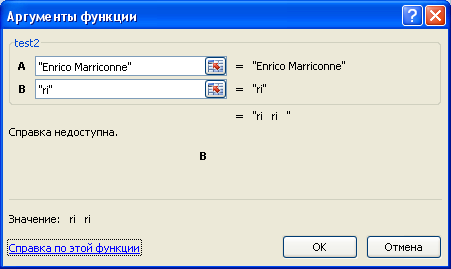 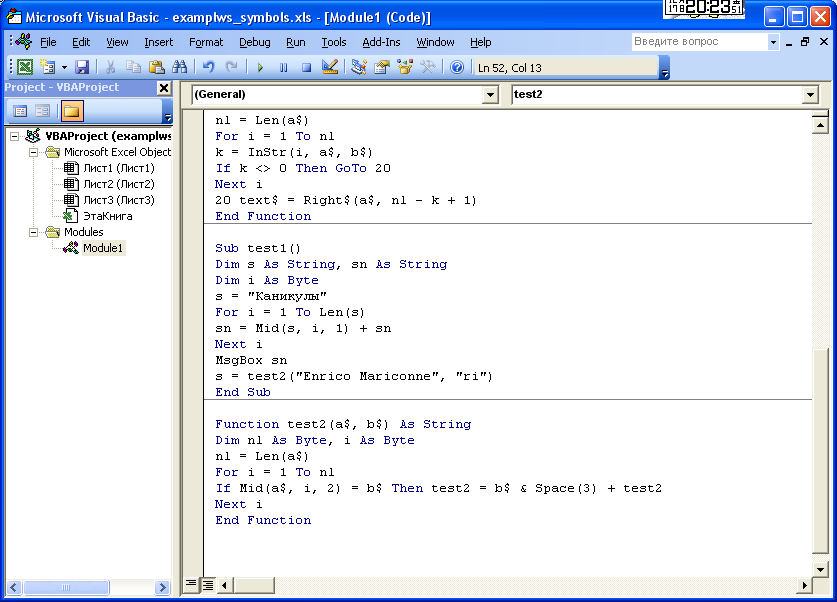 Задание 3. На компьютере установлена дата 12 июля 2010 г. Какое сообщение появится после выполнения предложенной программы?Текст программы: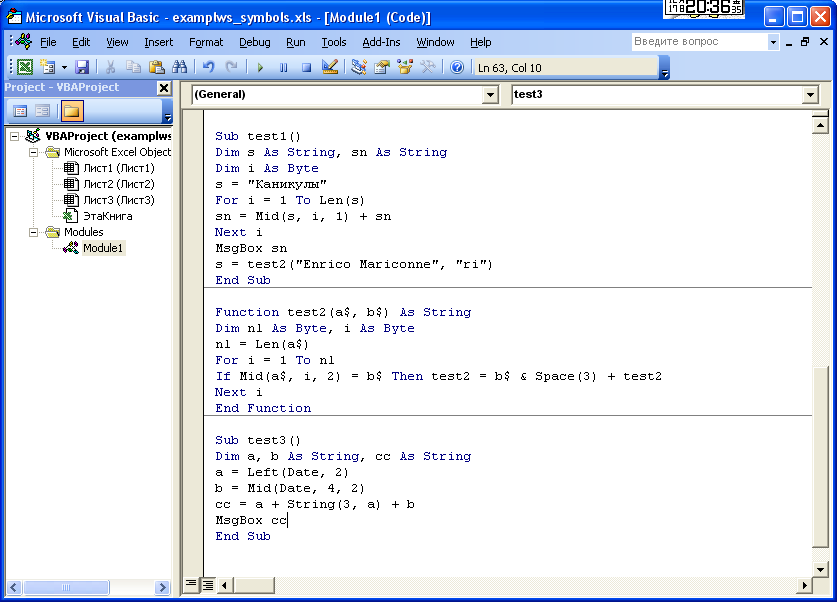 3. Решение задач на чтение программ  с символьными операциями: II уровень сложности1. В заданном тексте удалить часть текста, заключенную в скобки (вместе со скобками).2. В тексте убрать лишние пробелы между словами, оставив по одному.4. Домашнее заданиеЗадание 4. Какие данные появятся на листе Excel при вызове пользовательской функции test4 при вводе данных, показанных на палитре функции? Какое сообщение будет выведено оператором Msgbox? Как вы ответите на вопрос программы?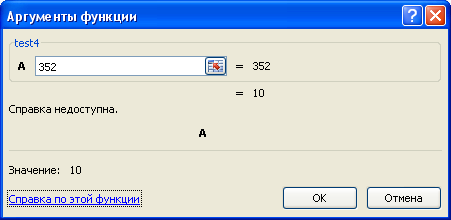 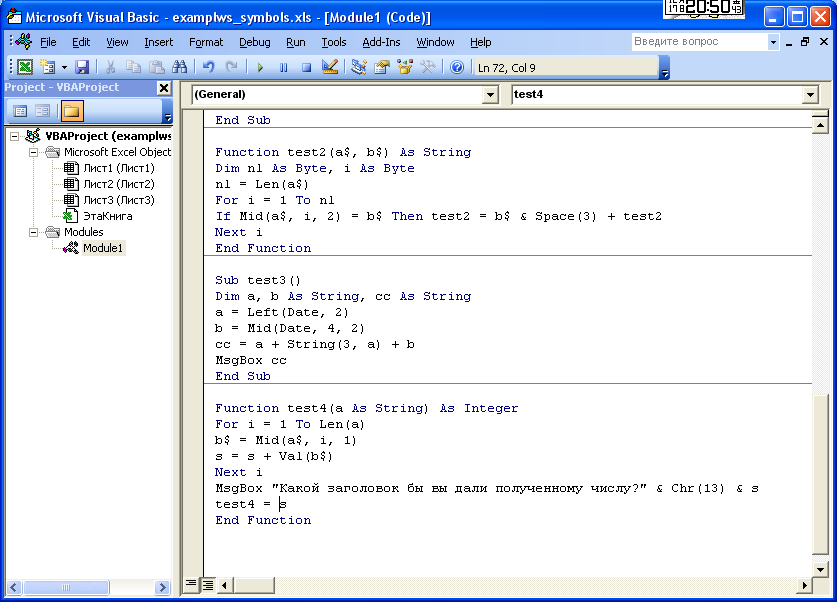 Задание 5. Какое сообщение появится после выполнения предложенной программы?Текст программы: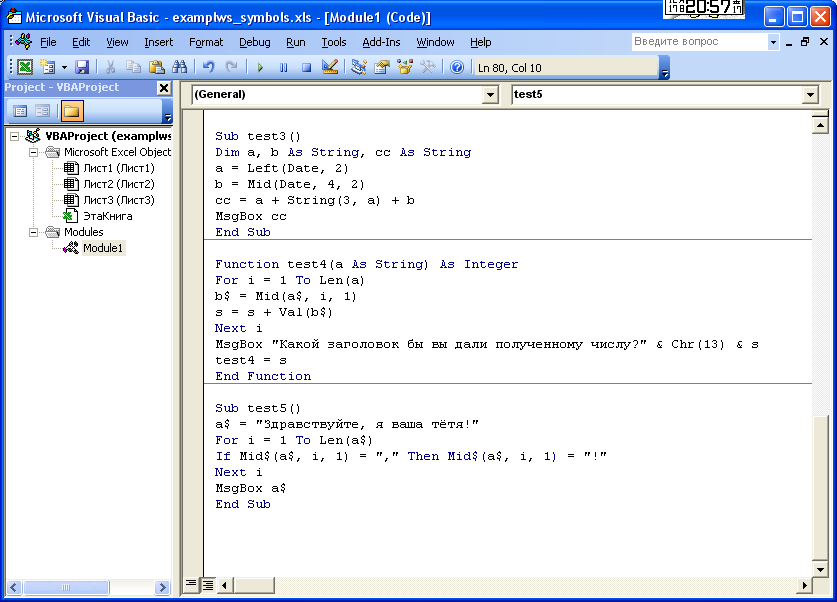 6. Напечатать самое длинное слово из текста.4. Определить, какой процент слов в тексте содержит удвоенную согласную.5. В данном предложении определите слова, которые начинаются с заданной буквы.7. Ввести фразу «Thy Kingdom come!  Thy Will be done in Earth as it is in Heaven!» Сколько букв "e" в фразе стоит на четных местах?8. Даны два слова. Поменяйте местами буквы этих слов, занимающие одинаковые позиции.